ПРОТОКОЛ № 1-2020заседания совета по развитию предпринимательствапри Лидском районном исполнительном комитете 11 марта  2020 г.		г. ЛидаПредседательствующий:Секретарь Совета:Повестка:Презентация инициативы «Мобилизатор для развития технологических стартапов», которая стала победителем конкурса инициатив, направленных на развитие инфраструктуры поддержки предпринимательства в рамках проекта международной технической помощи «Поддержка экономического развития на местном уровне в Республике Беларусь»СЛУШАЛИ: 1.	О реализации на территории Лидского района инициативы «Мобилизатор для развития технологических стартапов».____________________________________________________________Квасовка И.И., Шеко А.И., Власенко Е.П.РЕШИЛИ:Принять к сведению презентацию инициативы «Мобилизатор для развития технологических стартапов», которая стала  победителем конкурса инициатив, направленных на развитие инфраструктуры поддержки предпринимательства в рамках проекта международной технической помощи «Поддержка экономического развития на местном уровне в Республике Беларусь».Голосовали:«За» - 12«Против» – 0«Воздержался» - 0Заместитель председателя                                   А.Л.Великин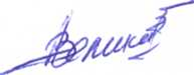 Секретарь                                                                 Н.Л.Чижик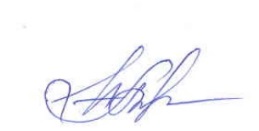 ВеликинАнатолий Леонидович– генеральный директор совместного общества с ограниченной ответственностью «Бел-Пласт Интернэшнл, заместитель председателя Совета;Приглашенные:Квасовка Игорь ИвановичВалько Елена МироновнаСтепура Наталья МихайловнаСоколовская ЛюдмилаЕрошов ВикторШеко Андрей ИвановичСтефанович ИринаИосифовнаУчаствовали:члены Совета –------первый заместитель председателя Лидского райисполкома;начальник отдела предпринимательства комитета экономики Гродненского облисполкома;главный специалист отдела предпринимательства комитета экономики Гродненского облисполкома;руководитель проекта ЕС-ПРООН«Поддержка экономического развития на местном уровне в Республике Беларусь»региональный координатор по Лидскому району проекта ЕС-ПРООН«Поддержка экономического развития на местном уровне в Республике Беларусь»руководитель ассоциации «Робототехника и искусственный интеллект»начальник Центра банковских услуг №415 Региональной дирекции по Гродненской области ОАО «Белагропромбанк»;Бужинский Владимир Казимирович –директор филиала № 413 ОАО «АСБ Беларусбанк»;ВейкутьАлександр Вацлавович–директор унитарного частного строительного предприятия  «ВЕСТ» Вейкутя В.В. г. Лида;КононГеннадий Петрович–директор общества с ограниченной ответственностью «Адрес лета»;                              Крупович Марина Рышардовна–директор ООО «Лидская Бэби академия»;МакарчукБожена Станиславовна–председатель Лидского районного объединения организаций профсоюзов, входящих в Федерацию профсоюзов Беларуси;СавенковВиталий Викторович–Директор ООО «КатДмитИнжиниринг»;СкачковскийИгорь Геннадьевич–глава фермерского хозяйства «ЕвроАгроПласт»;ХодорАлександр Иванович  –директор частного унитарного предприятия по оказанию услуг «Мамрам»;ЯнковичСергей Климентьевич–коммерческий директор общества с дополнительной ответственностью «Спутник-Сервис» Лидский район;Янковская Надежда Викторовна –директор частного торгового унитарного предприятия «Лебовски»; ЯсюкайтисНаталья Чеславовна–директор частного производственного унитарного предприятия «Евроварштат» Чижик Неля Леонардовна–начальник отдела регистрации субъектов хозяйствования и предпринимательства управления экономики Лидского районного исполнительного комитета;